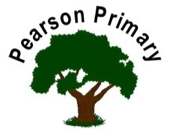 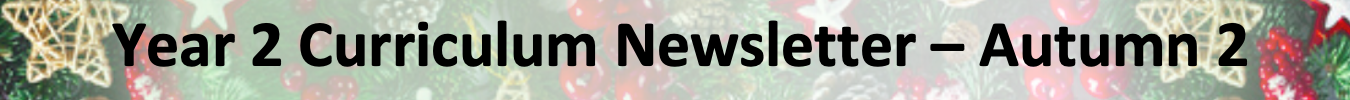 WritingWritingWe will be writing a non chronological report about different animals and a story based on Mog’s Christmas Calamity. We will be writing a non chronological report about different animals and a story based on Mog’s Christmas Calamity. We will be writing a non chronological report about different animals and a story based on Mog’s Christmas Calamity. 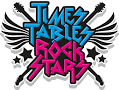 MathsMaths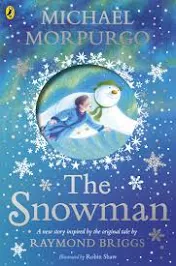 Reading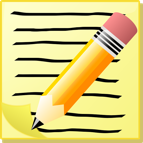 We will be writing a non chronological report about different animals and a story based on Mog’s Christmas Calamity. We will be writing a non chronological report about different animals and a story based on Mog’s Christmas Calamity. We will be writing a non chronological report about different animals and a story based on Mog’s Christmas Calamity. Our focus will be fluency of addition and subtraction facts. We will be challenging ourselves to complete daily recall tasks efficiently!Our focus will be fluency of addition and subtraction facts. We will be challenging ourselves to complete daily recall tasks efficiently!This term we will be reading ‘Grandads Giant and ‘The snowman’ We will be writing a non chronological report about different animals and a story based on Mog’s Christmas Calamity. We will be writing a non chronological report about different animals and a story based on Mog’s Christmas Calamity. We will be writing a non chronological report about different animals and a story based on Mog’s Christmas Calamity. Science Our topic is ‘Living Things and their Habitats.’  We will learn how to sort things into living, dead and never been alive. We will also look at different types of habitats and how animals are suited to them. Science Our topic is ‘Living Things and their Habitats.’  We will learn how to sort things into living, dead and never been alive. We will also look at different types of habitats and how animals are suited to them. Science Our topic is ‘Living Things and their Habitats.’  We will learn how to sort things into living, dead and never been alive. We will also look at different types of habitats and how animals are suited to them. Science Our topic is ‘Living Things and their Habitats.’  We will learn how to sort things into living, dead and never been alive. We will also look at different types of habitats and how animals are suited to them. Science Our topic is ‘Living Things and their Habitats.’  We will learn how to sort things into living, dead and never been alive. We will also look at different types of habitats and how animals are suited to them. Personal, Social, Health and Economics (PSHE)The school’s Jigsaw theme this half term is ‘changing me’.Personal, Social, Health and Economics (PSHE)The school’s Jigsaw theme this half term is ‘changing me’.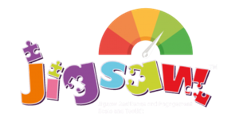 GeographyWe will start with map work, identifying our country and others in the UK. We will then look at weather patterns across the UK.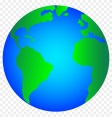 GeographyWe will start with map work, identifying our country and others in the UK. We will then look at weather patterns across the UK.Science Our topic is ‘Living Things and their Habitats.’  We will learn how to sort things into living, dead and never been alive. We will also look at different types of habitats and how animals are suited to them. Science Our topic is ‘Living Things and their Habitats.’  We will learn how to sort things into living, dead and never been alive. We will also look at different types of habitats and how animals are suited to them. Science Our topic is ‘Living Things and their Habitats.’  We will learn how to sort things into living, dead and never been alive. We will also look at different types of habitats and how animals are suited to them. Science Our topic is ‘Living Things and their Habitats.’  We will learn how to sort things into living, dead and never been alive. We will also look at different types of habitats and how animals are suited to them. Science Our topic is ‘Living Things and their Habitats.’  We will learn how to sort things into living, dead and never been alive. We will also look at different types of habitats and how animals are suited to them. This half term we are looking at differences between boys and girls, particularly looking at stereotypes. This half term we are looking at differences between boys and girls, particularly looking at stereotypes. This half term we are looking at differences between boys and girls, particularly looking at stereotypes. GeographyWe will start with map work, identifying our country and others in the UK. We will then look at weather patterns across the UK.GeographyWe will start with map work, identifying our country and others in the UK. We will then look at weather patterns across the UK.Design and TechnologyDesign and TechnologyDesign and TechnologyDesign and Technology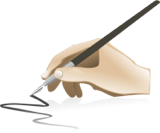 Religious EducationOur principal religion this half term is Christianity.Our linked religion is Sikhism.We will be learning about Temptation.The key question that we will explore is:Right or Wrong?Religious EducationOur principal religion this half term is Christianity.Our linked religion is Sikhism.We will be learning about Temptation.The key question that we will explore is:Right or Wrong?Religious EducationOur principal religion this half term is Christianity.Our linked religion is Sikhism.We will be learning about Temptation.The key question that we will explore is:Right or Wrong?MusicOur music will be focussed around our KS1 nativity. We will focus on singing skills such as keep to time and volume. MusicOur music will be focussed around our KS1 nativity. We will focus on singing skills such as keep to time and volume. We are focussing on our textile skills. We will create a winter shape to bring home. Focusing on using our running stitch.  We are focussing on our textile skills. We will create a winter shape to bring home. Focusing on using our running stitch.  We are focussing on our textile skills. We will create a winter shape to bring home. Focusing on using our running stitch.  We are focussing on our textile skills. We will create a winter shape to bring home. Focusing on using our running stitch.  Religious EducationOur principal religion this half term is Christianity.Our linked religion is Sikhism.We will be learning about Temptation.The key question that we will explore is:Right or Wrong?Religious EducationOur principal religion this half term is Christianity.Our linked religion is Sikhism.We will be learning about Temptation.The key question that we will explore is:Right or Wrong?Religious EducationOur principal religion this half term is Christianity.Our linked religion is Sikhism.We will be learning about Temptation.The key question that we will explore is:Right or Wrong?MusicOur music will be focussed around our KS1 nativity. We will focus on singing skills such as keep to time and volume. MusicOur music will be focussed around our KS1 nativity. We will focus on singing skills such as keep to time and volume. Religious EducationOur principal religion this half term is Christianity.Our linked religion is Sikhism.We will be learning about Temptation.The key question that we will explore is:Right or Wrong?Religious EducationOur principal religion this half term is Christianity.Our linked religion is Sikhism.We will be learning about Temptation.The key question that we will explore is:Right or Wrong?Religious EducationOur principal religion this half term is Christianity.Our linked religion is Sikhism.We will be learning about Temptation.The key question that we will explore is:Right or Wrong?MusicOur music will be focussed around our KS1 nativity. We will focus on singing skills such as keep to time and volume. MusicOur music will be focussed around our KS1 nativity. We will focus on singing skills such as keep to time and volume. 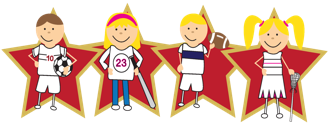 Physical EducationOur PE day is on Tuesday. This half term we are developing our dance skills and the linked vocabulary. Physical EducationOur PE day is on Tuesday. This half term we are developing our dance skills and the linked vocabulary. Physical EducationOur PE day is on Tuesday. This half term we are developing our dance skills and the linked vocabulary. Physical EducationOur PE day is on Tuesday. This half term we are developing our dance skills and the linked vocabulary. Physical EducationOur PE day is on Tuesday. This half term we are developing our dance skills and the linked vocabulary. Physical EducationOur PE day is on Tuesday. This half term we are developing our dance skills and the linked vocabulary. Physical EducationOur PE day is on Tuesday. This half term we are developing our dance skills and the linked vocabulary. 